Утверждаю»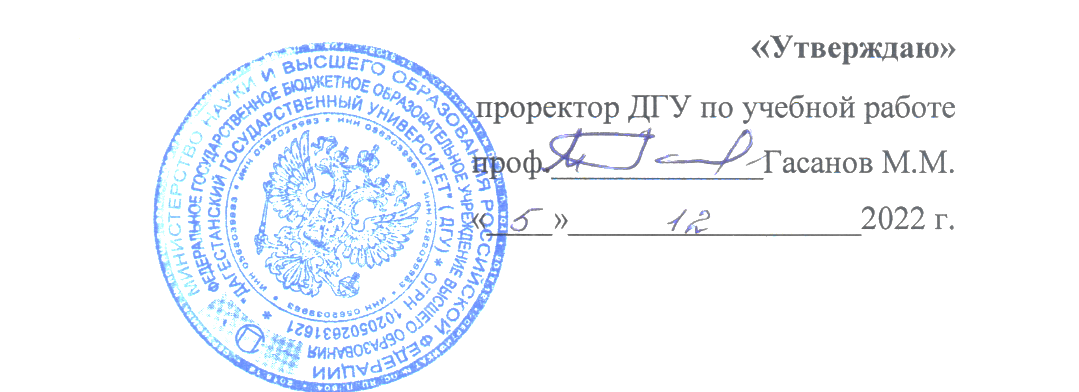                                                                проректор ДГУ по учебной работе                                                                проф._____________Гасанов М.М.                                                                     «____»__________________2022 г.ГРАФИК сдачи зачетов зимней зачетно - экзаменационной  сессиина 2022-2023 учебный годДекан   физического факультета                                                                             Курбанисмаилов В.С.«Утверждаю»                                                               проректор ДГУ по учебной работе                                                                проф._____________Гасанов М.М.                                                                     «____»__________________2022 г.ГРАФИК сдачи зачетов зимней зачетно - экзаменационной  сессиина 2022-2023 учебный годДекан   физического факультета                                                                             Курбанисмаилов В.С.«Утверждаю»                                                               проректор ДГУ по учебной работе                                                                проф._____________Гасанов М.М.                                                                     «____»__________________2022 г.ГРАФИКсдачи зачетов зимней зачетно - экзаменационной  сессиина 2022-2023- учебный годДекан физического факультета                                                                       Курбанисмаилов В.С.«Утверждаю»                                                               проректор ДГУ по учебной работе                                                                проф._____________Гасанов М.М.                                                                     «____»__________________2022 г.ГРАФИКсдачи зачетов зимней зачетно - экзаменационной  сессиина 2022-2023 учебный годДекан физического факультета                                                     Курбанисмаилов В.С.«Утверждаю»                                                               проректор ДГУ по учебной работе                                                                проф._____________Гасанов М.М.                                                                     «____»__________________2022 г.ГРАФИКсдачи зачетов зимней зачетно – экзаменационной  сессиина 2022-2023 учебный годДекан физического факультета                                                               Курбанисмаилов В.С.«Утверждаю»                                                               проректор ДГУ по учебной работе                                                                проф._____________Гасанов М.М.                                                                     «____»__________________2022 г.ГРАФИКсдачи зачетов зимней зачетно - экзаменационной  сессиина 2022-2022 учебный годДекан физического факультета                                                                      Курбанисмаилов В.С.№Наименование дисциплиныПреподавательФорма контроляДата и времяАуд.Направление 11.03.04 - «Электроника и наноэлектроника»1 курс 1группаНаправление 11.03.04 - «Электроника и наноэлектроника»1 курс 1группаНаправление 11.03.04 - «Электроника и наноэлектроника»1 курс 1группаНаправление 11.03.04 - «Электроника и наноэлектроника»1 курс 1группаНаправление 11.03.04 - «Электроника и наноэлектроника»1 курс 1группаНаправление 11.03.04 - «Электроника и наноэлектроника»1 курс 1группа1.Русский язык и культура речиБерезина Л.В.зачет29.12.2022г.12:20ч.1-122.ПравоведениеМагдилов М.М.зачет30.12.2022г.12:20ч.1-2ц3Введение в информационные технологииАбдуразакова З.Ш.зачет29.12.2022г.8:30ч.1-94Информационные технологии и программированиеАбдуразакова З.Ш.зачет26.12.2022г.8:30ч.ВЦ5.ЭкологияАхмедова К.И.зачет26.12.2022г.10:15ч.1-126.Инженерная и компьютерная графика (КП)Кардашова Г.Д.зачет30.12.2022г.10:15ч.ВЦ7.Математический анализАджиева Х.И.зачет28.12.2022г.8:30ч.2-54Направление 11.03.04 - «Электроника и наноэлектроника»2 курс 1 группаНаправление 11.03.04 - «Электроника и наноэлектроника»2 курс 1 группаНаправление 11.03.04 - «Электроника и наноэлектроника»2 курс 1 группаНаправление 11.03.04 - «Электроника и наноэлектроника»2 курс 1 группаНаправление 11.03.04 - «Электроника и наноэлектроника»2 курс 1 группаНаправление 11.03.04 - «Электроника и наноэлектроника»2 курс 1 группа1.Теоретические основы электротехники Нурмагомедов Ш.А.зачет29.12.2022г.8:30 ч.1-82.Иностранный язык в сфере профессиональной деятельностиЗайналова Д.А.зачет27.12.2022г.10:15ч.4-143.Метрология, стандартизация и технические измеренияОфицерова Н.В.зачет29.12.2022г.12:20ч.2-414.Психология и педагогикаАбдуразаков Р.А.Ахмедова М.Г.зачет27.12.2022г.12:20 ч.2-545.Экономика и организация производстваГуруева З.М.зачет30.12.2022г.12:20ч.2-586.История ДагестанаГусейнова А.А.зачет30.12.2022г.14:00ч.1-2цНаправление 11.03.04 - «Электроника и наноэлектроника»3 курс 1 группаНаправление 11.03.04 - «Электроника и наноэлектроника»3 курс 1 группаНаправление 11.03.04 - «Электроника и наноэлектроника»3 курс 1 группаНаправление 11.03.04 - «Электроника и наноэлектроника»3 курс 1 группаНаправление 11.03.04 - «Электроника и наноэлектроника»3 курс 1 группаНаправление 11.03.04 - «Электроника и наноэлектроника»3 курс 1 группа1.Теория вероятностей и математическая статистикаГаджиева Т.Ю.зачет28.12.2022г.10:15ч.1-122.Методы математической физикиАгаларов А.М.зачет26.12.2022г.12:20ч.1-83.Функциональная электроникаГамзатов А.Г.зачет30.12.2022г.14:00 ч.2-414.Наноструктурные материалыОфицерова Н.В.зачет28.12.2022г.12:20ч.2-365.Безопасность жизнедеятельностиОфицерова Н.В.зачет26.12.2022г.12:20ч.1-86.Квантовая механика и статистическая физикаХизриев К.Ш.зачет27.12.2022г.12:20ч.2-387.Вакуумная и плазменная электроникаШахсинов Г.Ш.зачет29.12.2022г.12:20ч.1-8Направление 11.03.04 - «Электроника и наноэлектроника»4 курс 1 группаНаправление 11.03.04 - «Электроника и наноэлектроника»4 курс 1 группаНаправление 11.03.04 - «Электроника и наноэлектроника»4 курс 1 группаНаправление 11.03.04 - «Электроника и наноэлектроника»4 курс 1 группаНаправление 11.03.04 - «Электроника и наноэлектроника»4 курс 1 группаНаправление 11.03.04 - «Электроника и наноэлектроника»4 курс 1 группа1.Физика конденсированного состоянияСадыков С.А.диф.зачет29.12.2022г.10:15ч.2-362.Методы исследования материалов и структур электроникиГамзатов А.Г.зачет30.12.2022г.12:20ч.1-83.Элективные дисциплины по физической культуре и спортуМагомедов И.Мзачет27.12.2022г.8:30ч.Спортзал№Наименование дисциплиныПреподавательФорма контроляДата и времяАуд.Направление 13.03.02 - «Электроэнергетика и электротехника»1 курс 2группаНаправление 13.03.02 - «Электроэнергетика и электротехника»1 курс 2группаНаправление 13.03.02 - «Электроэнергетика и электротехника»1 курс 2группаНаправление 13.03.02 - «Электроэнергетика и электротехника»1 курс 2группаНаправление 13.03.02 - «Электроэнергетика и электротехника»1 курс 2группаНаправление 13.03.02 - «Электроэнергетика и электротехника»1 курс 2группа1.Введение в информационные технологииАбдуразакова З.Ш.зачет30.12.2022г.8:30 ч.2-542.Русский язык и культура речиБерезина Л.В.зачет29.12.2022г.10:15ч.1-123Иностранный язык: базовый курсДибирова А.М.Зайналова Д.А.зачет29.12.2022г.8:30 ч.2-24.ПравоведениеМагдилов М.М.зачет30.12.2022г.10:15ч.2-545.ЭкологияАхмедова К.И.зачет26.12 .2022г.12:20 ч.2-546.Начертательная геометрия и Инженерная графика Бабаев Б.Д.КП7.12.2022г.8:30ч.1-2 л.к.Направление 13.03.02 - «Электроэнергетика и электротехника»2 курс 2 группаНаправление 13.03.02 - «Электроэнергетика и электротехника»2 курс 2 группаНаправление 13.03.02 - «Электроэнергетика и электротехника»2 курс 2 группаНаправление 13.03.02 - «Электроэнергетика и электротехника»2 курс 2 группаНаправление 13.03.02 - «Электроэнергетика и электротехника»2 курс 2 группаНаправление 13.03.02 - «Электроэнергетика и электротехника»2 курс 2 группа1.Иностранный язык в сфере профессиональной деятельностиАлибекова Д.М.зачет29.12.2022г.12:20ч.2-22.История Дагестана Гусейнова А.А.зачет24.12.2022г.12:20 ч.1-123.Теоретические основы электротехникиАлиев И.Ш.зачет27:12.2022г.10:15ч.2-304.Психология и педагогикаАбдуразаков Р.А.Ахмедова М.Г.зачет27.12.2022г.12:20 ч1-125.ЭкономикаМаллаева М.И.зачет29.12.2022г.8:30ч.1-126.Аккумуляторы энергии и гидроаккумулирующие электростанцииБабаев Б.Д.зачет28.12.2022г.12:20ч.2-30Направление 13.03.02 - «Электроэнергетика и электротехника»3 курс 2 группаНаправление 13.03.02 - «Электроэнергетика и электротехника»3 курс 2 группаНаправление 13.03.02 - «Электроэнергетика и электротехника»3 курс 2 группаНаправление 13.03.02 - «Электроэнергетика и электротехника»3 курс 2 группаНаправление 13.03.02 - «Электроэнергетика и электротехника»3 курс 2 группаНаправление 13.03.02 - «Электроэнергетика и электротехника»3 курс 2 группа1.Атомная и ядерная физикаРагимханов Г.Б.зачет12.01.2023г.8:30ч.2-382.Теория вероятностей и математическая статистикаГаджиева Т.Ю.зачет11.01.2023г.12:20ч.1-93.Электрические станции и подстанцииАлиев С.А.зачет14.01.2023г.8:30ч.1-2лк4.Электроэнергетические системы и сетиАлиев С.А.зачет13.01.2023г.8:30ч.2-305.ЭлектроснабжениеБабаев Б.Д.диф.зачет11.01.2023г.10:15ч.1-2лкНаправление 13.03.02 - «Электроэнергетика и электротехника»4 курс 2 группаНаправление 13.03.02 - «Электроэнергетика и электротехника»4 курс 2 группаНаправление 13.03.02 - «Электроэнергетика и электротехника»4 курс 2 группаНаправление 13.03.02 - «Электроэнергетика и электротехника»4 курс 2 группаНаправление 13.03.02 - «Электроэнергетика и электротехника»4 курс 2 группаНаправление 13.03.02 - «Электроэнергетика и электротехника»4 курс 2 группа1Теоретические основы нетрадиционной и возобновляемой энергетикиАбдулагатова З.З.зачет28.12.2022г.12:20ч.1-82Релейная защита и автоматизация электроэнергетических системНиналалов С.А.диф.зачет26.12.2022г.10:15ч.1-2лк3Эксплуатация электротехнического оборудования гидроэлектростанций Баламирзоев А.Г.зачет30.12.2022г.10:15ч.1-84Элективные дисциплины по физической культуре и спортуМагомедов И.Мзачет27.12.2022г.8:30ч.спортзал5Техника высоких напряженийШахсинов Г.Ш.зачет29.12.2022г.8:30 ч.2-306Геотермальная энергетикаАбдулагатова З.З.зачет26.12.2022г.8:30ч.1-8.7КП по направлениюБабаев Б.Д.зачет27.12.2022г.12:00ч.1-2л.к.№Наименование дисциплиныПреподавательФорма контроляДата и времяАуд.Направление 03.03.02 - «Физика»1 курс 3,4 группыНаправление 03.03.02 - «Физика»1 курс 3,4 группыНаправление 03.03.02 - «Физика»1 курс 3,4 группыНаправление 03.03.02 - «Физика»1 курс 3,4 группыНаправление 03.03.02 - «Физика»1 курс 3,4 группыНаправление 03.03.02 - «Физика»1 курс 3,4 группы1.РелигиоведениеАбасова А.А.зачет27.12.2022г.8:30ч.1-122.Информатизация образованиеМагомедов М.А.зачет29.12.2022г.12:20ч.ВЦ3.ЭкологияАхмедова К.И.зачет26.12.2022г.14:20ч.1-94.Безопасность жизнедеятельности Гусейнова С.А.зачет27.12.2022г.8:30 ч.28.12.2022г.14:00 ч.2-385.Общий физический практикум Гасанова Р.Н.Магомедова У. Г.-Г.зачет26.12.2022г.12:20 ч.29.12.2022г.12:00 ч.2-496.Русский язык и культура речи Березина Л.В.зачет30.12.2022г.10:15 ч.12:20 ч.1-2ц2-38Направление03.03.02 - «Физика»2 курс 3,4 группыНаправление03.03.02 - «Физика»2 курс 3,4 группыНаправление03.03.02 - «Физика»2 курс 3,4 группыНаправление03.03.02 - «Физика»2 курс 3,4 группыНаправление03.03.02 - «Физика»2 курс 3,4 группыНаправление03.03.02 - «Физика»2 курс 3,4 группы1.ЭкономикаМаллаева М.И.зачет29.12.2022г.10:15 ч.1-92.Общий физический практикумГаджиев С.М.,Курбанисмаилов В.С.зачет27.12.2022г.3 гр.- 12:20ч.2-481-173ПсихологияАбдуразаков Р.А.Зачет29.12.2022г.12:20ч.1-204.ПедагогикаАхмедова М.Г.Зачет28.12.2022г.10:15ч.1-205.Элементы функционального анализаМуртазалиев М.А.зачет26.12.2022г.10:15ч.2-586.Численные методы и математическое моделированиеИминов К.О.зачет30.12.2022г.8:30ч.1-20Направление03.03.02 - «Физика»3 курс 3 группа (профиль «Фундаментальная физика»)Направление03.03.02 - «Физика»3 курс 3 группа (профиль «Фундаментальная физика»)Направление03.03.02 - «Физика»3 курс 3 группа (профиль «Фундаментальная физика»)Направление03.03.02 - «Физика»3 курс 3 группа (профиль «Фундаментальная физика»)Направление03.03.02 - «Физика»3 курс 3 группа (профиль «Фундаментальная физика»)Направление03.03.02 - «Физика»3 курс 3 группа (профиль «Фундаментальная физика»)1.Теория вероятностей и математическая статистикаГаджиева Т.Ю.зачет28.12.2022г.8:30ч.1-92.Физический практикум по физике атома Муртазаева А.А.зачет27.12.2022г.12:20ч.2-45,2-473.Методы обработки информацииАбдуразакова З.Ш.зачет29.12.2022г.10:15ч.ВЦ4.Основы медицинской физикиЛахина М.А.диф.зачет30.12.2022г.12:20ч.1-5лк5.Введение в специальностьПалчаев Д.К.диф.зачет29.12.2022г.8:30ч.2-356.Специальный физический практикумИсмаилов А.М.Палчаев Д.К.зачет28.12.2022г.10:15ч.1-1,2-327.Физика атомаИсмаилов А.М.зачет30.12.2022г.8:30ч.2-38Направление 03.03.02 - «Физика»3 курс 4 группа (профиль «Медицинская физика»)Направление 03.03.02 - «Физика»3 курс 4 группа (профиль «Медицинская физика»)Направление 03.03.02 - «Физика»3 курс 4 группа (профиль «Медицинская физика»)Направление 03.03.02 - «Физика»3 курс 4 группа (профиль «Медицинская физика»)Направление 03.03.02 - «Физика»3 курс 4 группа (профиль «Медицинская физика»)Направление 03.03.02 - «Физика»3 курс 4 группа (профиль «Медицинская физика»)1.Теория вероятностей и математическая статистикаГаджиева Т.Ю.зачет28.12.2022г.8:30ч.1-92.Физический практикум по физике атома Закарьяева М.З.зачет28.12.2022г.12:20ч.2-45,2-473.Методы обработки информацииАбдуразакова З.Ш.зачет29.12.2022г.12:20ч.ВЦ4.Основы медицинской физикиЛахина М.А.диф.зачет30.12.2022г.12:20ч.1-5лк5.Биофизика неионизирующих излученийГираев К.М.диф.зачет29.12.2022г.8:30ч.1-5л.к.6.Специальный физический практикум по медицинской физикеИсмаилов А.М.зачет27.12.2022г.12:20ч.2-17.Физика атомаИсмаилов А.М.зачет30.12.2022г.8:30ч.2-38Направление03.03.02 - «Физика»4 курс 3 группа (профиль «Фундаментальная физика»)Направление03.03.02 - «Физика»4 курс 3 группа (профиль «Фундаментальная физика»)Направление03.03.02 - «Физика»4 курс 3 группа (профиль «Фундаментальная физика»)Направление03.03.02 - «Физика»4 курс 3 группа (профиль «Фундаментальная физика»)Направление03.03.02 - «Физика»4 курс 3 группа (профиль «Фундаментальная физика»)Направление03.03.02 - «Физика»4 курс 3 группа (профиль «Фундаментальная физика»)1.1.Энергетические спектры электронов, фононов и свойства конденсированных сред.2.Физика твердого тела.Палчаев Д.К.Исмаилов А.М.зачет12.01.2023г.12:20ч.13.01.2023г.10:15ч.2-352-12.Термодинамика Хизриев К.Ш.зачет11.01.2023г.8:30ч.1-203.Основы физики конденсированного состояния Абдулвагабов М.Ш.зачет12.01.2023г.14:00ч.1-204.БиофизикаАшурбеков Н.А.зачет11.01.2023г.10:15ч.2-385.АстрофизикаГусейханов М.К.диф.зачет10.01.2023г.10:15ч.Плане-тарий6.Специальный физический практикум (КР)Абдулвагабов М.Ш.,Хамидов М.М.зачет13.01.2023г.10:15ч.2-32-327.История ДагестанаАбдурагимова А.А.зачет14.01.2023г.8:30ч.1-98.1. Физика металлов диэлектриков и полупроводников2.Математические методы теоретической физикиХамидов М.М.Абдулвагабов М.Ш.диф.зачет13.01.2023г.10:15ч.2-35,2-39.Элективные дисциплины по физической культуре и спортуМагомедов И.Мзачет10.01.2023г.8:30ч.спортзалНаправление03.03.02 - «Физика»4 курс 4 группа (профиль подготовки – Медицинская физика)Направление03.03.02 - «Физика»4 курс 4 группа (профиль подготовки – Медицинская физика)Направление03.03.02 - «Физика»4 курс 4 группа (профиль подготовки – Медицинская физика)Направление03.03.02 - «Физика»4 курс 4 группа (профиль подготовки – Медицинская физика)Направление03.03.02 - «Физика»4 курс 4 группа (профиль подготовки – Медицинская физика)Направление03.03.02 - «Физика»4 курс 4 группа (профиль подготовки – Медицинская физика)1.ТермодинамикаХизриев К.Ш.зачет11.01.2023г.8:30ч.1-202.Основы физики конденсированного состояния Абдулвагабов М.Ш.зачет12.01.2023г.14:00ч.1-203.БиофизикаАшурбеков Н.А.зачет11.01.2023г.10:15ч.2-384.Медицинская биохимияШейхова Р.Г.Диф.зачет10.01.2023г.10:15ч.2-57(биофак)5.Специальный физический практикум  по медицинской физикеОмарова П.Х.зачет, КР14.01.2023г.10:15ч.2-52.6.Физика лазеровАшурбеков Н.А.зачет12.01.2023г.10:15ч.2-527.Основы лазерной биомедициныГираев К.М.Диф. зачет13.01.2023г.10:15ч.1-5 л.к.8.История ДагестанаГусейнова А.А.зачет14.01.2023г.8:30ч.1-99.Элективные дисциплины по физической культуре и спортуМагомедов И.Мзачет10.01.2023г.8:30ч.спортзал№Наименование дисциплиныПреподавательФорма контроляДата и времяАуд.1 курсНаправление 11.04.04– Электроника и наноэлектроникаОчная форма обучения Профиль – Материалы  и технологии электроники и наноэлектроники1 курсНаправление 11.04.04– Электроника и наноэлектроникаОчная форма обучения Профиль – Материалы  и технологии электроники и наноэлектроники1 курсНаправление 11.04.04– Электроника и наноэлектроникаОчная форма обучения Профиль – Материалы  и технологии электроники и наноэлектроники1 курсНаправление 11.04.04– Электроника и наноэлектроникаОчная форма обучения Профиль – Материалы  и технологии электроники и наноэлектроники1 курсНаправление 11.04.04– Электроника и наноэлектроникаОчная форма обучения Профиль – Материалы  и технологии электроники и наноэлектроники1 курсНаправление 11.04.04– Электроника и наноэлектроникаОчная форма обучения Профиль – Материалы  и технологии электроники и наноэлектроники  1.СпецпрактикумОфицерова Н.В.зачет12.01.2023г.8:30ч.2-412.Методы математического моделированияМагомедов М.А.зачет11.01.2023г.12:00ч.2-413Физические основы наноэлектроникиСадыков С.А.дифзачет13.01.2023г.12:20ч.2-414.Новые направления физического материаловеденияОфицерова Н.В.зачет12.01.2023г.10:15ч.2-415.Физико-химические основы технологии процессов микро- и наноэлектроникиШабанов Ш.Ш.зачет11.01.2023г.14:00ч.2-366Методы физических измеренийИсмаилова Н.П.зачет12.01.2023г.12:20ч.2-362 курсНаправление 11.04.04– Электроника и наноэлектроникаОчно-заочная форма обучения  Профиль – Материалы и технологии электроники и наноэлектроники2 курсНаправление 11.04.04– Электроника и наноэлектроникаОчно-заочная форма обучения  Профиль – Материалы и технологии электроники и наноэлектроники2 курсНаправление 11.04.04– Электроника и наноэлектроникаОчно-заочная форма обучения  Профиль – Материалы и технологии электроники и наноэлектроники2 курсНаправление 11.04.04– Электроника и наноэлектроникаОчно-заочная форма обучения  Профиль – Материалы и технологии электроники и наноэлектроники2 курсНаправление 11.04.04– Электроника и наноэлектроникаОчно-заочная форма обучения  Профиль – Материалы и технологии электроники и наноэлектроники2 курсНаправление 11.04.04– Электроника и наноэлектроникаОчно-заочная форма обучения  Профиль – Материалы и технологии электроники и наноэлектроники1.Современные методы диагностики материалов электронной техникиКардашова Г.Д.зачет17.01.2023г.10:15ч.2-362.Актуальные проблемы современной электроники и наноэлектроникиНурмагомедов Ш.А.зачет17.01.2023г.12:20ч.1-43.Учебная практика: научно- исследовательская работакафедрадифзачет18.01.2023г.14:00ч.2-36№Наименование дисциплиныПреподавательФорма контроляДата и времяАуд.Магистратура 1г. обучения ВПО Направление 13.04.02 «Электроэнергетика и электротехника» (магистратура)Очно-заочная (вечерняя) Платное. Профиль – Энергоустановки на основе возобновляемых видов энергии.Магистратура 1г. обучения ВПО Направление 13.04.02 «Электроэнергетика и электротехника» (магистратура)Очно-заочная (вечерняя) Платное. Профиль – Энергоустановки на основе возобновляемых видов энергии.Магистратура 1г. обучения ВПО Направление 13.04.02 «Электроэнергетика и электротехника» (магистратура)Очно-заочная (вечерняя) Платное. Профиль – Энергоустановки на основе возобновляемых видов энергии.Магистратура 1г. обучения ВПО Направление 13.04.02 «Электроэнергетика и электротехника» (магистратура)Очно-заочная (вечерняя) Платное. Профиль – Энергоустановки на основе возобновляемых видов энергии.Магистратура 1г. обучения ВПО Направление 13.04.02 «Электроэнергетика и электротехника» (магистратура)Очно-заочная (вечерняя) Платное. Профиль – Энергоустановки на основе возобновляемых видов энергии.Магистратура 1г. обучения ВПО Направление 13.04.02 «Электроэнергетика и электротехника» (магистратура)Очно-заочная (вечерняя) Платное. Профиль – Энергоустановки на основе возобновляемых видов энергии.lРежимы использования установок НиВЭБабаев Б.Д.Диф.зачет13.01.2023г.10:15ч.1-2лк2.Управление и эксплуатация гидроэлектроустановокБаламирзоев А.Г.Диф.зачет13.01.2023г.10:15ч.2-303.Философия технических наукКачабеков А.Г.зачет14.01.2023г.12:20ч.2-30Магистратура 1г. обучения ВПО Направление 13.04.02 «Электроэнергетика и электротехника» (магистратура)Очная форма обученияпрофиль - Энергоустановки на основе возобновляемых видов энергии.Магистратура 1г. обучения ВПО Направление 13.04.02 «Электроэнергетика и электротехника» (магистратура)Очная форма обученияпрофиль - Энергоустановки на основе возобновляемых видов энергии.Магистратура 1г. обучения ВПО Направление 13.04.02 «Электроэнергетика и электротехника» (магистратура)Очная форма обученияпрофиль - Энергоустановки на основе возобновляемых видов энергии.Магистратура 1г. обучения ВПО Направление 13.04.02 «Электроэнергетика и электротехника» (магистратура)Очная форма обученияпрофиль - Энергоустановки на основе возобновляемых видов энергии.Магистратура 1г. обучения ВПО Направление 13.04.02 «Электроэнергетика и электротехника» (магистратура)Очная форма обученияпрофиль - Энергоустановки на основе возобновляемых видов энергии.Магистратура 1г. обучения ВПО Направление 13.04.02 «Электроэнергетика и электротехника» (магистратура)Очная форма обученияпрофиль - Энергоустановки на основе возобновляемых видов энергии.1.Режимы использования установок НиВЭБабаев Б.Д.Диф.зачет13.01.2023г.10:15ч.1-2лк2.Управление и эксплуатация гидроэлектроустановокБаламирзоев А.Г.Диф.зачет13.01.2023г.10:15ч.2-303.Философия технических наукКачабеков А.Г.зачет14.01.2023г.12:20ч.2-304Полупроводниковые преобразователи электроэнергииНурмагомедов Ш.А.зачет12.01.2023г.12:20ч.2-30Магистратура 2г. обучения ВПО Направление 13.04.02 «Электроэнергетика и электротехника» (магистратура)Очно-заочная (вечерняя) Платное. профиль - Энергоустановки на основе возобновляемых видов энергии.Магистратура 2г. обучения ВПО Направление 13.04.02 «Электроэнергетика и электротехника» (магистратура)Очно-заочная (вечерняя) Платное. профиль - Энергоустановки на основе возобновляемых видов энергии.Магистратура 2г. обучения ВПО Направление 13.04.02 «Электроэнергетика и электротехника» (магистратура)Очно-заочная (вечерняя) Платное. профиль - Энергоустановки на основе возобновляемых видов энергии.Магистратура 2г. обучения ВПО Направление 13.04.02 «Электроэнергетика и электротехника» (магистратура)Очно-заочная (вечерняя) Платное. профиль - Энергоустановки на основе возобновляемых видов энергии.Магистратура 2г. обучения ВПО Направление 13.04.02 «Электроэнергетика и электротехника» (магистратура)Очно-заочная (вечерняя) Платное. профиль - Энергоустановки на основе возобновляемых видов энергии.Магистратура 2г. обучения ВПО Направление 13.04.02 «Электроэнергетика и электротехника» (магистратура)Очно-заочная (вечерняя) Платное. профиль - Энергоустановки на основе возобновляемых видов энергии.1.Полупроводниковое преобразование электроэнергииНурмагомедов Ш.А.Диф.зачет20.01.2023г.12:20ч.2-30Учебная практика, практика по получению первичных навыков научно-исследовательской работыКафедраДиф.зачет19.01.2023г.12:20ч.2-30№Наименование дисциплиныПреподавательФорма контроляДата и времяАуд.Направление 03.04.02– Физика1 год обучения   Профиль – Физика плазмыНаправление 03.04.02– Физика1 год обучения   Профиль – Физика плазмыНаправление 03.04.02– Физика1 год обучения   Профиль – Физика плазмыНаправление 03.04.02– Физика1 год обучения   Профиль – Физика плазмыНаправление 03.04.02– Физика1 год обучения   Профиль – Физика плазмыНаправление 03.04.02– Физика1 год обучения   Профиль – Физика плазмы1.История и методология физикиАбрамова Б.А.зачет13.01.2023г.10:15ч.1-122Научный дискурс по физикеИсмаилов А.М.зачет12.01.2023г.14:00ч.2-353Современные проблемы физикиГусейханов М.К.зачет12.01.2023г.12:20ч.2-584Численные методы в физикеМагомедов М.А.зачет13.01.2023г.12:20ч.2-525Компьютерные технологии в науке и образованииРагимханов Г.Б.зачет13.01.2023г.14:15ч.2-526Физика газовых лазеровРабаданов К.М.зачет14.01.2023г.10:15.2-52Направление 03.04.02– Физика2 год обучения   Профиль – Физика плазмыНаправление 03.04.02– Физика2 год обучения   Профиль – Физика плазмыНаправление 03.04.02– Физика2 год обучения   Профиль – Физика плазмыНаправление 03.04.02– Физика2 год обучения   Профиль – Физика плазмыНаправление 03.04.02– Физика2 год обучения   Профиль – Физика плазмыНаправление 03.04.02– Физика2 год обучения   Профиль – Физика плазмы1.Разработка и реализация проектовМуртазаева А.А.Зачет13.01.2023г.10:15ч.1-202Научный семинар по физике плазмыРабаданов К.М.Зачет14.01.2023г.12:20ч.2-523Методы диагностики низкотемпературной плазмыОмарова Н.О.зачет13.01.2023г.12:20ч.2-524.СпецпрактикумИсмаилов А.М.   диф.зачет14.01.2023г.8:30ч.2-15.Производственная практика, педагогическая Кафедра   диф.зачет12.01.2023г.12:20ч.2-52Направление 03.04.02– Физика1 год обучения   Профиль – Физика наносистемНаправление 03.04.02– Физика1 год обучения   Профиль – Физика наносистемНаправление 03.04.02– Физика1 год обучения   Профиль – Физика наносистемНаправление 03.04.02– Физика1 год обучения   Профиль – Физика наносистемНаправление 03.04.02– Физика1 год обучения   Профиль – Физика наносистемНаправление 03.04.02– Физика1 год обучения   Профиль – Физика наносистем1.История и методология физикиАбрамова Б.А.зачет13.01.2023г.10:15ч.1-122.Научный дискурс по физикеИсмаилов А.М.зачет12.01.2023г.14:00ч.2-353.Современные проблемы физикиГусейханов М.К.зачет12.01.2023г.12:20ч.2-584.Численные методы в физикеМагомедов М.А.зачет13.01.2023г.12:20ч.2-525.Компьютерные технологии в науке и образованииРагимханов Г.Б.зачет13.01.2023г.14:15ч.2-526.Основы физики наносистемРабаданов М.Х.зачет14.01.2023г.10:15.2-35Направление 03.04.02– Физика2 год обучения   Профиль – наносистемНаправление 03.04.02– Физика2 год обучения   Профиль – наносистемНаправление 03.04.02– Физика2 год обучения   Профиль – наносистемНаправление 03.04.02– Физика2 год обучения   Профиль – наносистемНаправление 03.04.02– Физика2 год обучения   Профиль – наносистемНаправление 03.04.02– Физика2 год обучения   Профиль – наносистем1.Разработка и реализация проектовГаджимагомедов С.Х.зачет13.01.2023г.10:15ч.1-202.Научный семинар по физике плазмыПалчаев Д.К.зачет14.01.2023г.10:15ч.2-523.Физика и технология функциональных материаловШабанов Н.С.зачет13.01.2023г.12:20ч.2-354СпецпрактикумХамидов М.М.Палчаев Д.К.   диф.зачет12.01.2023г.12:20ч.2-355Производственная практика, педагогическая Кафедра   диф.зачет12.01.2023г.14:00ч2-35Направление 03.04.02– Физика1 год обучения   Профиль – Теоретическая и математическая физикаНаправление 03.04.02– Физика1 год обучения   Профиль – Теоретическая и математическая физикаНаправление 03.04.02– Физика1 год обучения   Профиль – Теоретическая и математическая физикаНаправление 03.04.02– Физика1 год обучения   Профиль – Теоретическая и математическая физикаНаправление 03.04.02– Физика1 год обучения   Профиль – Теоретическая и математическая физикаНаправление 03.04.02– Физика1 год обучения   Профиль – Теоретическая и математическая физика1.История и методология физикиАбрамова Б.А.зачет13.01.2023г.10:15ч.1-122.Научный дискурс по физикеИсмаилов А.М.зачет12.01.2023г.14:00ч.2-353.Современные проблемы физикиГусейханов М.К.зачет12.01.2023г.12:20ч.2-584Численные методы в физикеМагомедов М.А.зачет13.01.2023г.12:20ч.2-525Компьютерные технологии в науке и образованииРагимханов Г.Б.зачет13.01.2023г.14:15ч.2-526Теория групп и приложенияРамазанов М.К.зачет14.01.2023г.10:15.2-3